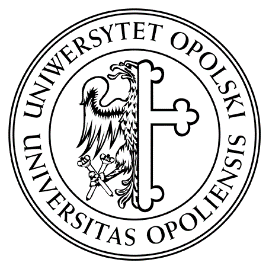 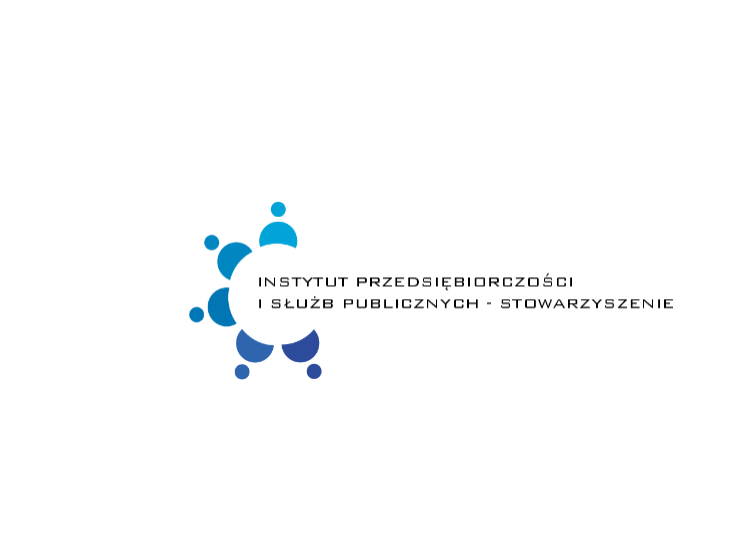 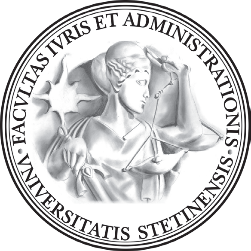 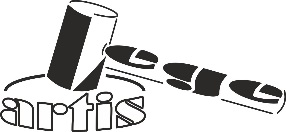 Termin nadsyłania zgłoszeń: 10 kwietnia 2015 r. na adres: katedrakpc@  gmail.com Wyrażam zgodę na przetwarzanie moich danych osobowych zawartych w niniejszym formularzu dla potrzeb niezbędnych do realizacji procesu rejestracji uczestnictwa biernego w konferencji Konsument wobec wyzwań współczesności. Aspekty prawa materialnego i procesowego zgodnie z ustawą z dnia 29.08.1997 r. o ochronie danych osobowych (Dz.U. z 2002 r. Nr 101, poz. 926  z późn.zm. )OGÓLNOPOLSKA KONFERENCJA NAUKOWA:KONSUMENT WOBEC WYZWAŃ WSPÓŁCZESNOŚCI. ASPEKTY PRAWA MATERIALNEGO I PROCESOWEGOSzczecin, 16 kwietnia 2015 r.OGÓLNOPOLSKA KONFERENCJA NAUKOWA:KONSUMENT WOBEC WYZWAŃ WSPÓŁCZESNOŚCI. ASPEKTY PRAWA MATERIALNEGO I PROCESOWEGOSzczecin, 16 kwietnia 2015 r.Imię i Nazwisko:Tytuł i stopień naukowy:Miejsce pracy/reprezentowana instytucjaNumer telefonu komórkowego:E-mail: